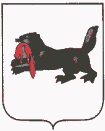 Иркутская  областьТулунский  районАзейское  сельское  поселениеГлава  Азейского  сельского  поселенияП О С Т А Н О В Л Е Н И Е05.02.2009 г.                                                                                              №  7-пгс. АзейОб утверждении Правил поведения на льду          В соответствии с пунктом 26 части 1 статьи 14 Федерального закона  № 131-ФЗ от 26.10.2003г «Об общих принципах организации местного самоуправления в РФ», согласно Положения о мерах по охране жизни и здоровья людей на водных объектах,       ПОСТАНОВЛЯЮ:          1. Утвердить Правила поведения на льду (приложение № 1).          2. Данное постановление опубликовать в газете «Азейский вестник».          3.  Контроль за исполнением данного постановления оставляю за собой.                                                                                              Е.Н.СеменоваПриложение № 1                                                                                                                       УтвержденоПостановлением главыАзейского сельского поселения от 05.02.2009г № 7-пг                                            ПРАВИЛА ПОВЕДЕНИЯ НА ЛЬДУ     1. При переходе водоема по льду  следует пользоваться оборудованными ледовыми переправами  или проложенными тропами, а при их отсутствии – убедиться в прочности льда с помощью пешни. Проверять прочность льда ударами ноги опасно.    2. Во время движения по льду следует обходить опасные места и участки, покрытые толстым слоем снега, Особую осторожность необходимо проявлять в местах, где имеется быстрое течение, на поверхность выступают кусты, трава, в водоемы впадают ручьи и вливаются теплые сточные воды промышленных предприятий, ведется заготовка льда и т.п.     Безопасным для перехода является лед с зеленоватым оттенком и толщиной не менее 7 сантиметров.    3. При переходе по льду группами необходимо следовать друг за другом на расстоянии 5-6 метров и быть готовым оказать немедленную помощь впереди идущему. Перевозка грузов производится на санях или других приспособлениях с возможно большей площадью опоры на поверхность льда.    4. Пользоваться  на водоемах площадками для катания на коньках разрешается после тщательной проверки прочности льда, толщина которого должна быть не менее 12 сантиметров, а при массовом катании- не менее 25 сантиметров.     5. При переходе водоема по льду на лыжах рекомендуется пользоваться проложенной лыжней, а при ее отсутствии, прежде чем двигаться по целине, следует отстегнуть крепления лыж и снять петли лыжных палок с кистей рук. Расстояние между лыжниками должно быть 5-6 метров. Во время движения лыжник, идущий первым, ударом палок проверяет прочность льда и следит за его состоянием.    6. Во время рыбной ловли нельзя пробивать много лунок на ограниченной площади и собираться большими  группами. Каждому рыболову рекомендуется иметь спасательное средство в виде шнура длиной 12-15 метров, на одном конце которого должен быть закреплен груз весом 400-500 граммов, а на другом изготовлена петля.    7. В местах с большим количеством рыболовов на значительной площади льда в периоды интенсивного последнего лова рыбы должны выставляться спасательные посты, оснащенные спасательными средствами, электромегафонами, средствами связи и с подготовленными спасателями, владеющими информацией о гидрометеорологической обстановке в этом районе.При угрозе отрыва льда от берега спасатели немедленно информируют об этом рыболовов и принимают меры по удалению их со льда.